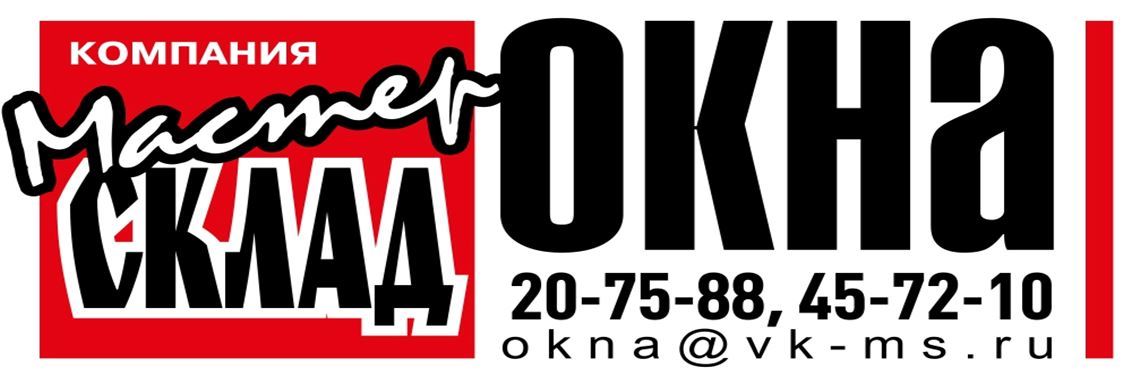 Уважаемые клиенты! Предлагаем к Вашему вниманию прайс-лист на изготовление изделий из стеклаСтеклопакеты с «сырым» стекломПриглашаем дилеров к сотрудничеству!Постоянным клиентам и на заказы большого объема дополнительные скидки!!!№ п/пЭскиз1231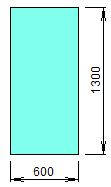 СП 24 мм(4-16-4)830 руб.СП 32 мм(4-10-4-10-4)1 199 руб.СП 42 мм(4-18-4-12-4)1 367 руб.1СП 24 мм с энергосберегающим стеклом и аргоном(4-16ар-4И)1 168 руб.СП 32 мм с энергосберегающим стеклом и аргоном(4-10ар-4-10ар-4И)1 590 руб.СП 42 мм с энергосберегающим стеклом и аргоном(4-18ар-4-12ар-4И)1 885 руб.2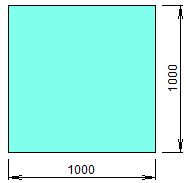 СП 24 мм(4-16-4)1 010 руб.СП 32 мм(4-10-4-10-4)1 466 руб.СП 42 мм(4-18-4-12-4)1 643 руб.2СП 24 мм с энергосберегающим стеклом и аргоном(4-16ар-4И)1 446 руб.СП 32 мм с энергосберегающим стеклом и аргоном(4-10ар-4-10ар-4И)1 970 руб.СП 42 мм с энергосберегающим стеклом и аргоном(4-18ар-4-12ар-4И)2 316 руб.3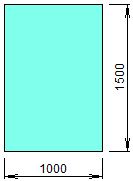 СП 24 мм(4-16-4)1 591 руб.СП 32 мм(4-10-4-10-4)2 325 руб.СП 42 мм(4-18-4-12-4)2 547 руб.3СП 24 мм с энергосберегающим стеклом и аргоном(4-16ар-4И)2 179 руб.СП 32 мм с энергосберегающим стеклом и аргоном(4-10ар-4-10ар-4И)3 017 руб.СП 42 мм с энергосберегающим стеклом и аргоном(4-18ар-4-12ар-4И)3 494 руб.4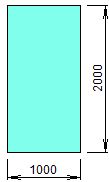 СП 24 мм(4-16-4)2 079 руб.СП 32 мм(4-10-4-10-4)3 045 руб.СП 42 мм(4-18-4-12-4)3 310 руб.4СП 24 мм с энергосберегающим стеклом и аргоном(4-16ар-4И)2 867 руб.СП 32 мм с энергосберегающим стеклом и аргоном(4-10ар-4-10ар-4И)3 971 руб.СП 42 мм с энергосберегающим стеклом и аргоном(4-18ар-4-12ар-4И)4 581 руб.